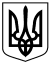 Сумська міська радаУПРАВЛІННЯ «СЛУЖБА У СПРАВАХ  ДІТЕЙ»НАКАЗ« 27 » квітня 2020 року                    м. Суми                                        № 14-АГПро преміювання працівниківза квітень 2020 року       Відповідно до Постанови Кабінету Міністрів України від 09.03.2006 № 268 «Про упорядкування  структури  та  умов  оплати  праці  працівників апарату органів виконавчої влади, органів прокуратури, судів та інших органів» (зі змінами), наказу Міністерства соціальної політики України від 02.10.1996 № 77 «Про умови оплати праці робітників, зайнятих обслуговуванням органів виконавчої влади, місцевого самоврядування та їх виконавчих органів, органів прокуратури, судів та інших органів» (зі змінами), розпорядження міського голови від 23.04.2020 № 145-к «Про особливості преміювання працівників апарату та виконавчих органів Сумської міської ради у квітні 2020 року», Колективного договору між адміністрацією та трудовим колективом служби у справах дітей Сумської міської  ради на 2018-2020 роки, враховуючи особистий вклад працівників у загальні результати роботи,НАКАЗУЮ: 1. Виплатити премію за квітень 2020 року за фактично відпрацьований час у відсотках до суми посадового окладу, надбавок та доплат працівникам управління «Служба у справах дітей» Сумської міської ради:       2.  Видатки, пов’язані з установленими цим наказом преміями, здійснити при наявності коштів на їх виплату, у межах фонду преміювання та економії фонду оплати праці.Начальник управління                                                             В.В. Подопригора№п\пПІБ                 ПосадаРозмірпремії у % 1.Сухенко І.О.  головний бухгалтер402.Максименко О.А.начальник відділу профілактичної роботи та соціально-правового захисту дітей, які опинились у складних життєвих обставинах253.Коротких А.О.головний спеціаліст-юрисконсульт354.Антипенко Б.В.головний спеціаліст-юрисконсульт355.Тютюнник О.А.головний спеціаліст356.Черненко С.І.головний спеціаліст357.Ярмоленко М.М.головний спеціаліст358.Нікітін О.О.головний спеціаліст359.Прилипко З.В.головний спеціаліст4010.Сущенко В.В.головний спеціаліст3511.Панок О.А.головний спеціаліст4012.Шерстюк О.В.спеціаліст І категорії4013.Черняк Т.М.діловод7014.Соколов В.М.водій7015.Сергієнко Т.А.прибиральник службових приміщень70